Publicado en Madrid el 05/06/2020 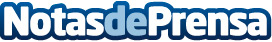 Tn Centro: Hay que seguir aplaudiendo y reconociendo a los profesionales de limpiezaLa sociedad está respondiendo de la mejor manera en esta pandemia y cabe destacar que entre los héroes que están en primera línea de batalla se encuentra el sector de la limpieza profesionalDatos de contacto:Tn Centro limpiezasDepartamento de Marketing902360099Nota de prensa publicada en: https://www.notasdeprensa.es/tn-centro-hay-que-seguir-aplaudiendo-y Categorias: Nacional Sociedad Madrid Recursos humanos Otras Industrias http://www.notasdeprensa.es